Муниципальное автономное дошкольное образовательное	 учреждение «Детский сад №23 «Улыбка» комбинированного вида»Проект«Домашние птицы»                                  Составитель:                                                                    Плотникова С.К,                                                             Учитель-логопед                                                                   Высш. кв. категорииМинусинск, 20151 этап. Целеполагание.     Развивать коммуникативные навыки у детей старшего дошкольного возраста через умение сотрудничать, взаимодействовать с окружающими с целью сбора информации по теме, с последующим представлением собранного материала перед другими детьми в виде книжек-самоделок.Продукт проекта: презентация книжек - самоделок.Актуальность темы.     Дети старшего дошкольного возраста с ЗПР имеют недостаточные представления о домашних птицах и недостаточно развитые коммуникативно-речевые навыки.Тип проекта: творческий, групповой, краткосрочный, монопроект с открытой координацией.Участники проекта: дети, родители, воспитатели группы, логопед.Цель проекта: развивать коммуникативно – речевые навыки у детей с ЗПР через умение связно и последовательно излагать свои мысли в виде описательного рассказа перед аудиторией.Задачи проекта (для педагога):- систематизировать и обобщить представления детей о домашних птицах;- расширять и активизировать словарь детей по теме «Домашние птицы»;- развивать у детей навык составления загадок-описаний, описательных рассказов о домашних птицах;- развивать у детей навык самостоятельной исследовательской деятельности;- развивать у детей навык самоконтроля за поставленными звуками;- развивать умение детей выступать перед аудиторией, слушать выступающего;- создать мини-музей «Курочки Рябы».Задачи проекта (для детей):- оказать помощь жителям планеты Радужании в получении информации о животном мире планеты Земля.Ожидаемые результаты: презентация детьми продукта своей совместной с родителями деятельности по сбору материала о выбранной домашней птице в виде книжки – самоделки в мини-музее «Курочки Рябы».2 этап. Разработка проекта.  1 Запуск проекта с родителями за неделю до изучения ЛГТ  «Домашние птицы».   2 Запуск проекта с детьми в первый день изучения темы «Домашние птицы».   3 Индивидуальная работа с родителями: устное консультирование, выдача памяток (планов-схем) по составлению описательных рассказов, сбор экспонатов в мини-музей «Курочки Рябы» в течение 2-х недель.    4 Презентация детьми своего продукта (книжки-самоделки) через неделю после запуска проекта с детьми.  Маршрут движения к цели:   Круглый стол               Постановка                     Сбор информации            Представление                   Круглый стол   (запуск проекта)            проблемы                                                                  продукта деятельности   (обсуждение результ.)3 этап. Выполнение проекта:- «круглый стол» с родителями по запуску проекта «Домашние птицы», создание мини-музея «Курочка Ряба»;- «круглый стол» с детьми по запуску проекта «Домашние птицы»;- презентация детьми своих книжек-самоделок;- «круглый стол» по обсуждению результатов деятельности.4 этап. Подведение итогов.    В результате осуществления проекта «Домашние птицы» удалось получить главный результат данного проекта – презентацию книжек-самоделок. Данный продукт получился качественным, т. к. дети представили свои книжки-самоделки в разнообразных формах: книжки-малышки, книжки-раскладушки, книжки-портфолио. По этим книжкам-самоделкам вниманию слушателей были представлены загадки-описания, описательные рассказы с рисунками, фотографиями  разных домашних птицах. Выступающие рассказывали уверенно, полно, контролируя поставленные звуки. Кроме главного результата проекта удалось получить и дополнительный – мини-музей «Курочки Рябы». Этот продукт также получился качественным, т. к. в нем были представлены различные экспозиции, рассказывающие  о домашней птице, экспонаты, созданные руками детей совместно с родителями или педагогами.Презентация опыта: интегрирование музейной педагогики и проектной деятельности в работа учителя - логопеда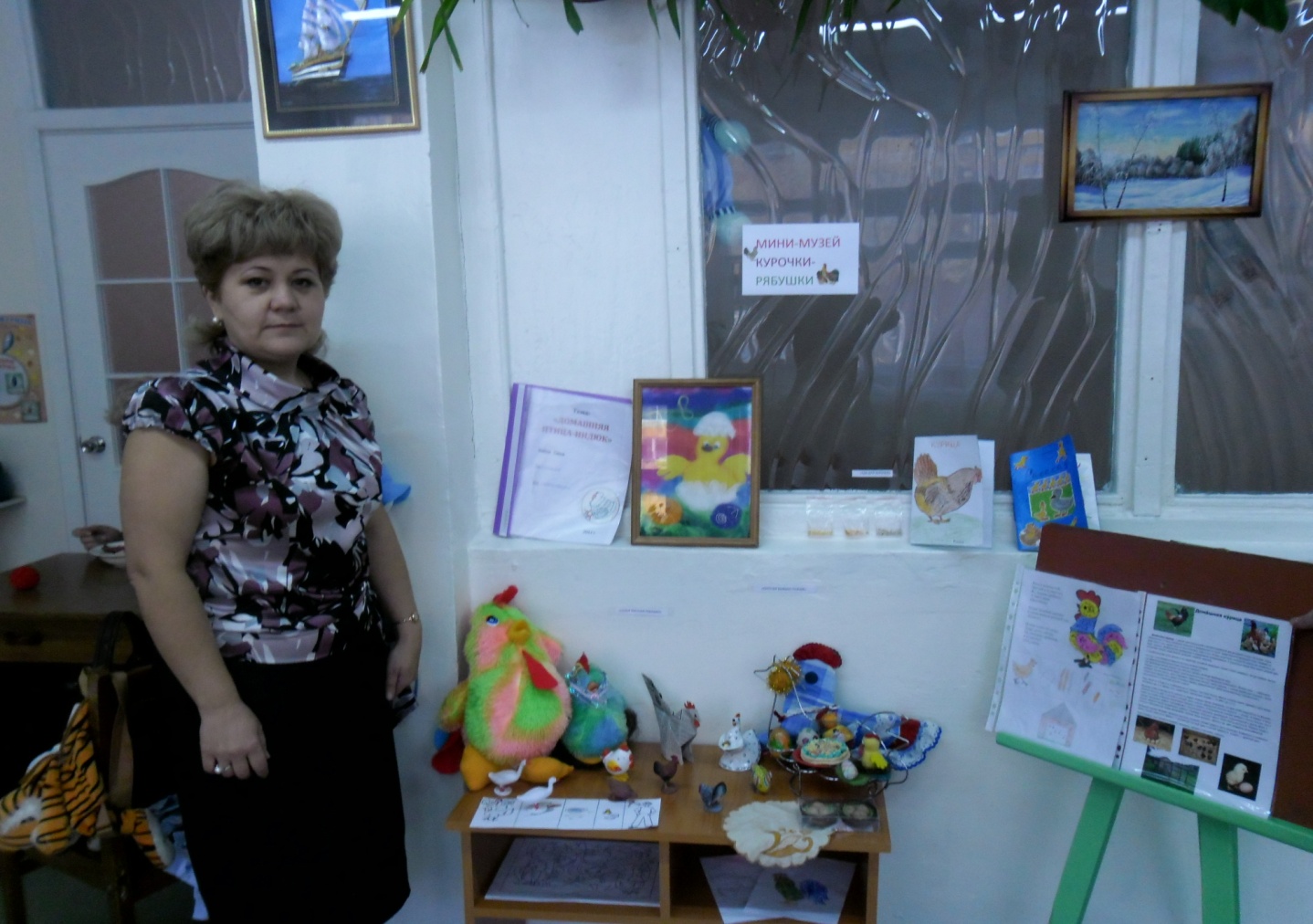 